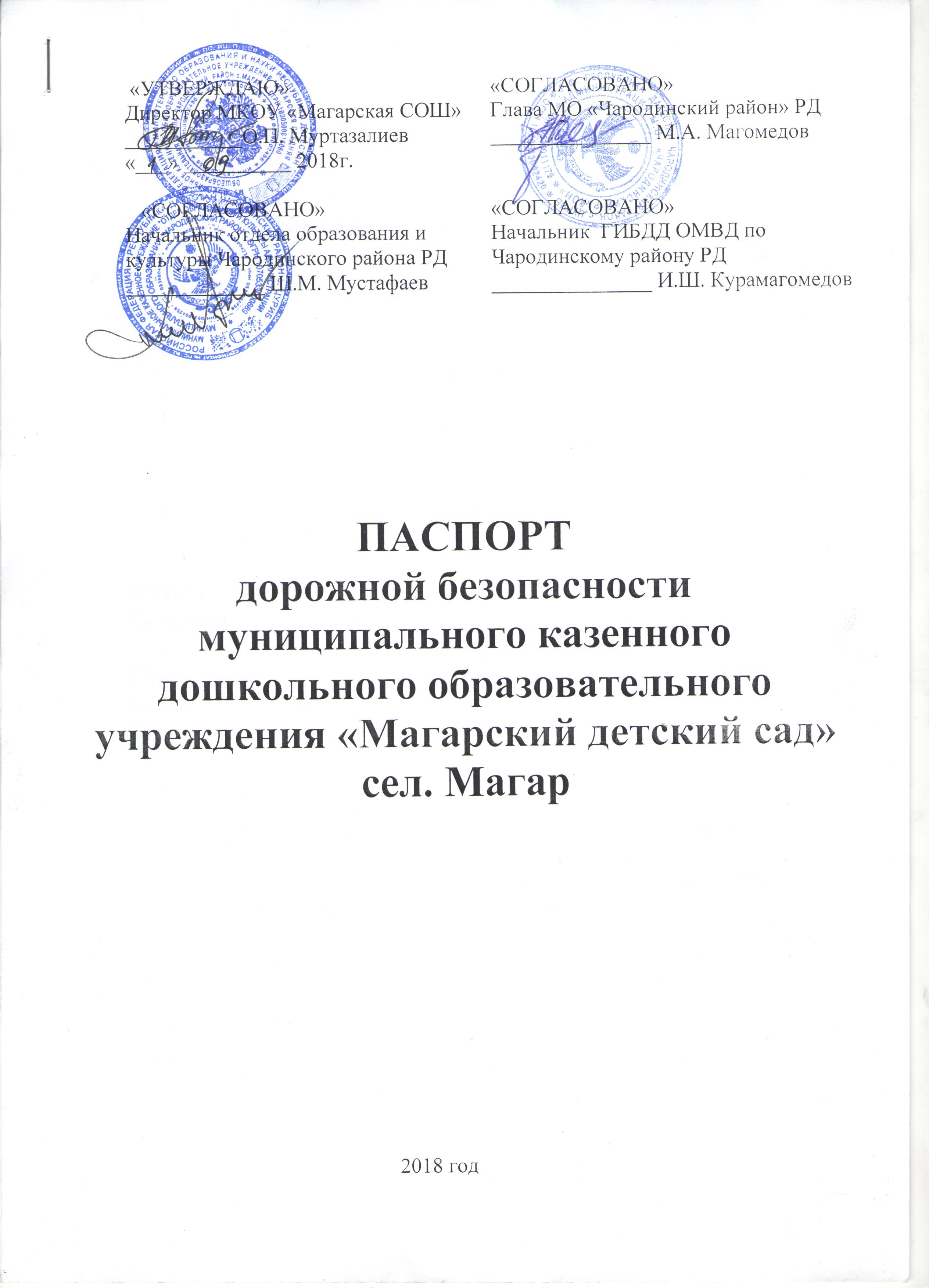 ПАСПОРТдорожной безопасности муниципального казенного дошкольного образовательного учреждения «Магарский детский сад» сел. Магар                                                                       2018 годОбщие сведенияМуниципальное казенное дошкольное образовательное учреждение «Солнышко» сел. Магар Чародинского района______________________ (наименование учреждения по Уставу – далее ДОУ)Тип ОУ дошкольная образовательная организация______________________ Местонахождение ОУ: 368455, РД Чародинский  р-н, с. Магар, ул. Магарская    Фактический адрес ОУ: 368455, РД Чародинский  р-н, с. Магар, ул. Магарская    Руководитель ДОУ: Заведующий Абдулаева Ашура МуртазалиеваТел. 8 (963) 791-79-47Административно-управленческий состав: Старшие воспитатели: Химелова Саида ОмарасхабовнаТел. 8 (964) 023-70-33, Зубаирова Пирдас ИдрисовнаТел. 8 (909) 483-75-88Ответственный  за мероприятия по профилактике детского травматизма Химелова Саида Омарасхабовна.ЮИДДКоличество групп___2______________________________________________ Количество воспитанников __18_____________________________________ Наличие уголка по БДД _______в группах___________________________ (если имеется, указать место расположения)Наличие кабинета (помещения) по БДД ________нет_____________________                                                                             (если имеется, указать место расположения)Наличие автоплощадок по БДД _____нет_______________________________ Наличие автобуса в ДОУ или любого другого, предназначенного для перевозки обучающихся (воспитанников) ______________ нет____________                                                                                              (при наличии автобуса) Владелец автобуса __________________________________________________                                                     (ДОУ, муниципальное образование и др.) График работы МКДОУ: 7.30 – 17.00 Телефоны оперативных служб: ЕДДС МКУ КМР СК «Служба спасения»: 01111; 02 – полиция; 23380– скорая помощь. Приложения. 1. Образцы схем муниципального казенного дошкольного образовательного учреждения: 1.1. План – схема путей движения транспортных средств к местам разгрузки/погрузки и рекомендуемых безопасных путей передвижения воспитанников по территории муниципального казенного дошкольного образовательного учреждения. 1.2. План-схема организации дорожного движения в непосредственной близости от МКДОУ с размещением соответствующих технических средств, маршруты движения воспитанников и расположение парковочных мест.2.Пояснительная записка к паспорту дорожной безопасности муниципального казенного дошкольного образовательного учреждения. 3. План работы по профилактике дорожно-транспортного травматизма МКДОУ «Магарский детский сад» с. Магар  на 2018-2019 учебный год.Приложение 1 к паспорту дорожной безопасности муниципального казенного дошкольного образовательного учреждения План-схема движения транспортных средств к местам разгрузки/погрузки и рекомендуемые пути передвижения воспитанников по территории ДОУ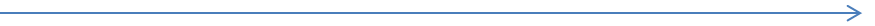 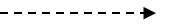 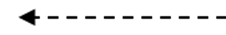 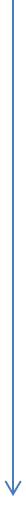 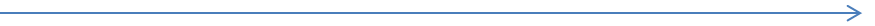 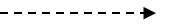 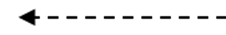 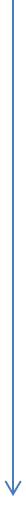 	- въезд/выезд грузовых транспортных средств	 	- движение воспитанников на территории ОУ	- место разгрузки/погрузкиПриложение 2 к паспорту дорожной безопасности муниципального казенного дошкольного образовательного учреждения Пояснительная записка к паспорту дорожной безопасности муниципального казенного дошкольного образовательного учрежденияПаспорт дорожной безопасности муниципального казенного дошкольного образовательного учреждения (далее – Паспорт) предназначен для отображения информации о Муниципальном казенном дошкольном образовательном учреждении «Магарский детский сад»  с. Магар                          (наименование учреждения)(далее – МКДОУ «Магарский детский сад  с. Магар) с точки зрения обеспечения безопасности воспитанников на этапах их перемещения «дом – детский сад – дом», для использования педагогическим составом и сотрудниками Госавтоинспекции в работе по разъяснению безопасного передвижения и поведения воспитанников на улично-дорожной сети вблизи МКДОУ и на маршруте «детский сад – дом», для подготовки мероприятий по предупреждению детского дорожно-транспортного травматизма. Паспорт ведется Абдулаевой А.М.., воспитателем, а также при внесении необходимых изменений в отдельные разделы Паспорта (схемы, перечни мероприятий по предупреждению ДТП с участием воспитанников). Паспорт дорожной безопасности хранится в МКДОУ. 2. Типовой Паспорт имеет титульный лист и содержит следующие разделы: - Общие сведения; - План - схемы. 2.1. Титульный лист содержит: надпись «Паспорт дорожной безопасности образовательного учреждения» и наименование образовательного учреждения в соответствии с Уставом; в верхней части листа слева надпись «УТВЕРЖДАЮ» и реквизиты (ФИО, дата утверждения) руководителя образовательного учреждения; с левой стороны и нижней строки листа «СОГЛАСОВАНО» и реквизиты (ФИО, дата утверждения) Внизу листа указан год подготовки Паспорта. 2.2. Раздел «Общие сведения» содержит следующую информацию: - Наименование ОУ; - Тип ОУ; - Местонахождения адрес ОУ; -Фактический адрес ОУ (если отличается от юридического);- Руководители ОУ: Заведующий ОУ; Старший воспитатель; - Ответственный за мероприятия по профилактике детского травматизма (телефон, адрес); - Количество воспитанников; - Наличие уголка по БДД (если имеется, указать место расположения); -Наличие кабинета (помещения) по БДД (если имеется, указать место расположения); - Наличие автогородка (площадки) по БДД (если имеется); -Наличие автобуса в ОУ; - График работы ДОУ; - Телефоны: оперативных служб: МЧС, Полиция, Скорая помощь; дорожно-эксплуатационных организаций, осуществляющих содержание УДС. 2.3. План-схемы, размещенные в Паспорте: • схема организации дорожного движения в непосредственной близости от образовательного учреждения с размещением соответствующих технических средств, маршруты движения воспитанников и расположение парковочных мест; • пути движения транспортных средств к местам разгрузки/погрузки и рекомендуемых безопасных путей передвижения воспитанников по территории образовательного учреждения (в случае осуществления доставки грузов в МКДОУ «Магарский детский сад» с. Магар автомобильным транспортом). 2.4.План работы по профилактике дорожно-транспортного травматизма МКДОУ «Магарский детский сад» на 2018-2019 учебный год.Фото отчет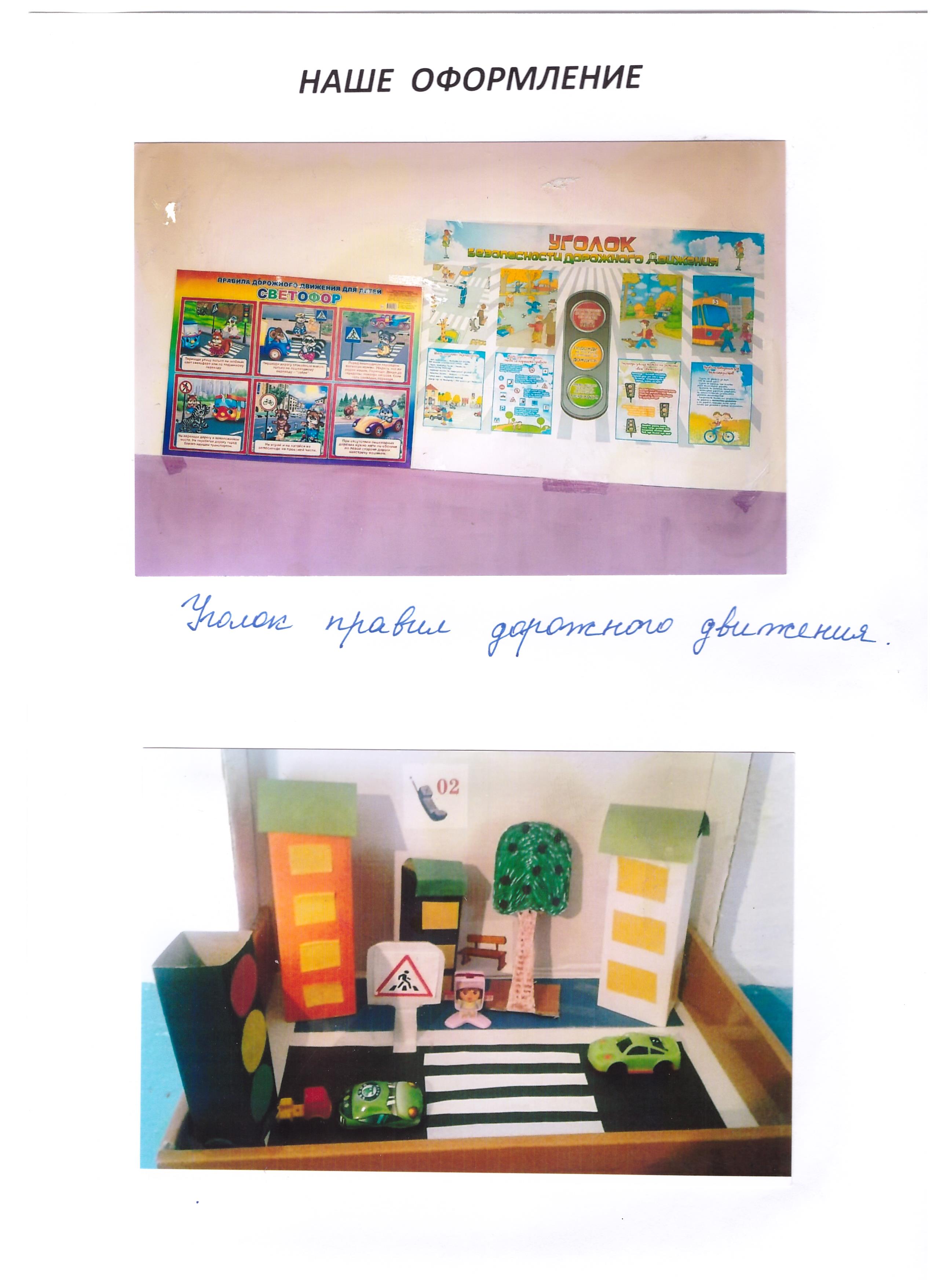  «УТВЕРЖДАЮ»Директор МКОУ «Магарская СОШ»___________О.П. Муртазалиев«___» __________ 2018г.«СОГЛАСОВАНО»Глава МО «Чародинский район» РД_______________ М.А. Магомедов   «СОГЛАСОВАНО»Начальник отдела образования и культуры Чародинского района РД_____________ Ш.М. Мустафаев«СОГЛАСОВАНО»Начальник  ГИБДД ОМВД по Чародинскому району РД_______________ И.Ш. Курамагомедов